In the Name of Allah, the Most Compassionate, the Most MercifulACLASSIFICATION of  ALMIZAN   THE INTERPRETATION OF HOLY QURANBOOK   EIGHTEENAbraham(As) Founder of Upright Religionhis mission and his struggles  BY:  Great Allameh Seyyed Mohammad Hossein Taba-Tabaii Edited, Summarized, Classified, and Translated by:Seyyed Mehdi Amin2016"Allameh" Ayatollah Seyyed Mohammad Hossein Taba-Tabaii & His Masterpiece: " ALMIZAN, THE INTERPRETATION OF HOLY QURAN"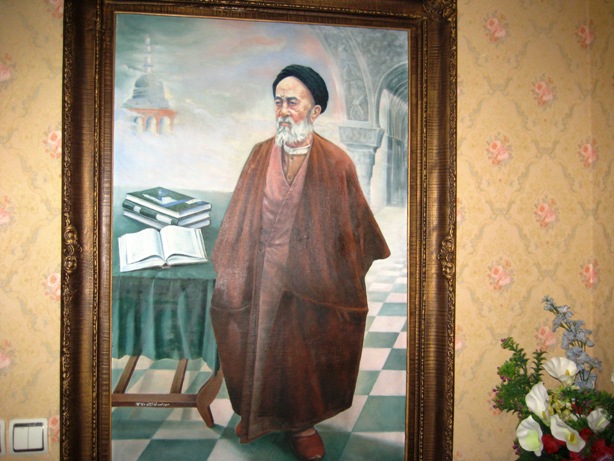 Image of Allameh                                                                                             ( Oil Painting. Work: Seyyed Mehdi Amin, 1991 )CONTENTS:BOOK  EIGHTEENABRAHAM(AS), FOUNDER OF UPRIGHT RELIGION,His Mission and His StrugglesPART ONE:  Abraham(AS) and His Monotheistic Movement)        Red Lines have been Translated )Chapter One:  Beginning of Abraham's Life and His Monotheistic Movement  9  A Summary of Abraham's History in Quran	9Birth of Abraham 'Khalilullah' – the Sincer Friend of AllahAbraham's Father The First Appearance and the First Invitation of AbrahamAbraham, a 'Seddiq' (Teustful) Prophet The Beginning of Abraham's Invitation in the FamilyKnowledge of Abraham Before his Religious Invitation Forbidding his Family from SatanBeginning Abraham's Isolation from his peopleAbraham's Asking Forgiveness for His FatherPurpose of Abraham's Rise and His ArgumentConcept of Abraham's Natural Thinkings Abraham, as a Simple Assumed ManAbraham Before Entering the Polytheists Community Initial Insight Gifted to AbrahamA Study on the Real Father and Godfather of AbrahamThe Real Parents of AbrahamChapter Two: The Rise of Ibrahim(AS) in Society and His Struggle with NimrodObservation of God's Kingdom and Beginning of Abraham's Struggles Star-Worshipers of Abraham's EraMoon-Worshipers and Sun-WorshipersThe Time of Abraham's Observations Idol-Worshipers of Abraham's EraAbraham's Objection towards fear of idolsAdventure of Breaking idolsChange of Fire into GardenNimrod, the Tyranny of Abraham's Era Abraham Against NimrodHamourbay(the Governor) and Nimrod of Abraham's timeAnalysis of Abraham's Arguments Abraham and Declare the Religion of NatureAbraham, a Shiite(Follower) of Noah, with a Sound HeartAbraham, the Highest PatternA Pattern for the Absolute Separation from PolytheistsA pattern for Believers in God and the Day of JudgmentChapter Three: Abraham's Imamate and His Exams	14 The concept of Imamate and its Value	14Qualifications of Imam	16Date of Abraham's Imamate The Order of Abraham's PositionsProceeding of Abraham's Imamate upto the Nation of Prophet Muhammad(PBUH)Concept of Words, Involvements and Exams of Abraham(AS)Concept of "Word" and "Fulfilment" of Word Abraham's Certitude and its Subjection to the Position of ImamateObservation of God's Kingdom and Way of Deads' ResurrectionChapter Four: Abraham's Nation	18Abraham was a Nation!Concept of Abraham's NationEstablishment of Abraham's NationFootprints of Abraham(AS)  in Human Society	18Abraham and Salehin(Pious Groups)Concept of Abraham Nation's Being Hanif(Upright Religion)Chapter Five: Sharia and Book of Abraham(AS)	20Content of Abraham's Scripture 	20No One Will Suffer for the Sin of Others	20Man Shall Have Nothing but What He Strives For	21The Result of His Effort Will Soon Be Observed	21The Final End Is Unto Thy Lord	22Summary of Scriptures of Abraham and MosesRules of Abraham's ShariaChapter Six: The Status and Position of Abraham(AS)Abraham's Position and His 16 PrivilegesTeaching Knowledge, Wisdom, and Raising Abraham's Degree  Abraham's PositionsAbraham's Position in Being Khalil'Ollah(God's Friend)Abraham, Being Forbearing and Constant-Invoker to Allah  Chapter Seven: Abraham's Prayers	24 The prayers of Abraham(AS)	24 The First Prayer of Abraham(AS) An Analysis of Abraham's Manner in His Prayers Acceptance of Abraham's Prayers Acceptance Conditions on Abraham's Prayers Thanksgiving in Abraham's Prayers Last Prayer of Abraham(AS)Characterstics of Abraham's PrayersPART TWO:  Legislation of Abrahamic HajjChapter One: Building the House of Ka'bah & Legislating the Abrahamic Hajj 26      Uplifting Bases of the House of Ka'bah	26      Journey of Abraham on the Path of Servitude	27     Preparing the Place of House of God     Issuing the Hajj Declaration     Benefits of Hajj      Olden House and the Age of Ka'bah     Forgotten Traditions of Abrahamic Hajj in Pre-Islamic Arabs     Worships and Sacrifices in the Past Nations     The Philosophy of  the 'Sacrifice' at the Pilgrimage Ceremony Commands on the Pilgrimage of Hajj and its Rituals Security and Prosperity in the City of Mecca Sanctity of the City of Mecca Analysis of Abraham's Prayer for Security of Mecca City  Security Quality of Mecca City Observation of the Reality of Hajj RitualsPart Three: Distortions and Contradictions about Abraham and His DynastyChapter One: Distortions and Contradictions Regarding the History and Religion of Abraham(AS)Claim on Abraham's Being Jewish or Christian!Rejecting Claim of Abraham's Being Jewish or Christian!Heretics Among Followers of Abraham(AS)People of Books' Emphasis on Abraham's Nationality Indicating Their Own SuperiorityContradictions of Torah in Mentioning Abraham's HistoryContradictions of Torah in Expressing EventsParadox of Torah in Mentioning Abraham's Son, the Zabih(Sacrificed) Paradox of Torah in Mentioning the Age of IsmailIndifference and Contradiction of Torah about the Status of Isma'ilCommentary by Orientalists on the History of Abraham in Quran A Reply to the first Fallacy of Orientalists A Reply to the Second Fallacy of OrientalistsPART ONEAbraham(AS)and His Monotheistic MovementChapter OneBeginning of Abraham's Life and His Monotheistic MovementA Summary of Abraham's History in Quran"References: Verses below, and historical discussions."What is used in the Holy Quran is that:  Abraham, from his infancy until he reached to his adolescence, he lived in a hideaway from his community, and after he had come to an age of distinction, he has come out of his hideout to his people and his community and has joined his father, there he had seen that his father and all the people worship idols.  He, because of having a pure nature, and his affirmation by Allah Almighty through presenting him His Kingdom over all things, he had come to a position where all his words and actions were in accordance with the Truth, so, he did not like the actions of his people and could not sit silent. Finally, he started to make an argument with the father, forbade him from worship of the idols and invited him to the monotheism of the God Almighty. May God guides the father to the right path and saves him from Satan's control!His father, when found Abraham did not by any means give up his proposal, rejected him from himself, and threatened him with stoning. Abraham, when encountered with this threat, frustrated him with compassion and kindness, since Abraham was a good-tempered man. In his answer to the father, first he saluted him and then gave him a promise to seek from God to forgive him, and finally said to father: "If you do not come to God's way, I will leave you and your people, but I will never leave the worship of God in any way!"( The explanation of this part of Abraham's life is described in the Verses 41-48 of Sura 'Maryam' in Quran.)At this period of time, Abraham began a part of his arguments with his people and had some verbal discussions with them in denial of idol-worship.( The explanation of Abraham's arguments and discussions is described in the Verses 51-56 of Sura 'Anbiya' , Verses 69-77 of Sura 'Sho'ara', and Verses 83-87 of Sura 'Saf'fat'  in Quran.)Another stage of the discussions of Abraham(AS)  was with other tribes who worshiped the Sun, the Moon, and the Star. It was at these debates that he convinced them to submit to the Truth. It was in this period that, the story of his deviation from the idol-worship and star-worship was published everywhere.( The commentary of these discussions is also mentioned in the Verses 74-82 of the Sura "An'am".)On the day that the idolaters of the city went all the way out of the city for their religious ceremony, Abraham(AS), with an excuse of illness, avoided to go with them and stayed alone in the city, and when the city was empty, he went to the idol-tample and crushed all the idols, but left only the great idol upright, may people return to him!  When people returned to the city and became aware of the story, they were looking for the one who committed this, and eventually they said that this was under the umbrella of the young one called Abraham. Abraham was summoned to be investigated in presence of all community, and asked:"They said: Have you done this to our gods, O Ibraheem?Ibrahim said: 'Perhaps the biggest one did it,ask him if he has the power of Speech!' "For this reason, Abraham had already hung out the Ax to the shoulder of great Idol, in order to be witnessed. Abraham knew that people did not believe in life and speech in their idols, but wanted to make the people to confess to the senseless of their idols, and so people after hearing Abraham's answer, thought of themselves and confessed to their own deviation and said with shame:" You surely knew these idols cannot Speak! "Abraham, who had no intention but hearing this from them, in their own words, said immediately:" So do you worship something instead of God that neither benefits you in any way nor does it harm you?Shame on you and on whatever you worship instead of God! Don't you use your reason?"And you worship what you are making by your own hands, and do not you worship Allah, Who is your Creator and the Creator of all your artifacts?Those who were persistent in Idolatry said decisively:" Burn him up and support your gods, if you are men to do it!"For this purpose, they built a huge fire-place and burned hell from the fire, and they all worked together to satisfy their gods. When the fire broke out, they threw Abraham into it. The Almighty God kept the fire cool for Abraham, and kept him healthy midst of the huge fire, and defeated the plot of the unbeliever.( The explanation of the above events described in the Verses 56-70 of Sura 'Anbiya' and Verses 88-98 Sura 'Saffat' in Holy Quran.)During this time, Abraham was also faced with Nimrod (the king of the time), who had claimed himself as a god. Abraham addressed him and said:" My Lord is He who gives life and causes to die!"Nemrud, making a fallacious argument, said:"I give also life and cause death!" I Free which prisoner or captured, and kill whatever I want! Abraham argued with a clearer statement that blocked the path to his fallacious arguments and said:" So surely Allah causes the sun to rise from the east, then make it you rise from the west!" Thus he who disbelieved was confounded!( The explanation of the above arguments described in the Verse 258 of Sura 'Baqara' in Holy Quran.)The Holy Quran narrates that after the salvation of Abraham from the fire, he pursued his holy purpose and began the invitation to monotheism and the religion of Hanif. At that time, a small number of people believed in him.The Holy Qur'an, amongst the believers to him, refers to his brother, "Prophet Lot", and also to the wife of Abraham. This woman is the one who immigrated with Abraham, and before their departure to the Holy Lands, Abraham had married her.( The narration of the above-mentioned part of Abraham's life described in the Verse 4 of Sura 'Momtaheneh' and Verse 100 of Sura 'Saffat' in Holy Quran.)Abraham and his followers avoided from his people when he was leaving his homeland, and also despised of the "Azer", who called him "father",  and in fact he was not his real father.  Abraham, his wife, and the "Prophet Lot" went out to the Holy Land to live therein  so that they would engage in worship without being disturbed by anyone or by their own people.(The history of this imigration described in the Verse 4 of Sura 'Momtaheneh' and Verse 71 of Surah 'Anbiya'  in the Holy Quran.)Abraham asked of his God a son, it was after this prayer, and while he had reached the age of old-level, God gave him good news to  get Isaac and Ismael, and from rigid of Isaac to Jacob. After a short time Ismael and after him, Isaac, were born.  Allah (as promised,) put his blessing in Abraham himself and his children and the descendants of his children, and blessed them!Abraham, by order of his Lord, came to Mecca, which was a deep land, waterless, and grassless. He left his dearest son Ismael, in his infancy, in that dreaded place, and returned himself to the holy land. Ismael grew up on this land and gradually the Nomadic Arabs gathered around him. At this time, the House of Ka'bah was built.Abraham, from time to time, came to Mecca before the construction of the Ka'bah and the House of Mecca, and afterwards too, to see his son Ismael.(The construction of Ka'aba  described in the Verse 126 of Sura 'Baqara' and Verses 35-41 of Surah 'Ibrahim'  in the Holy Quran.)Finally, on one of his journeys he was ordered to build the House of Ka'bah, he constructed this House by help of Esmael.This is the first house (of worship) that God assigned to men in Bakka (another name of Mecca.) It is a blessed one and a guide for all people. In that Holy House, are Clear Signs such as the Station of Ibrahim; and whoever enters the House, will be Secure.( The explanation of the above historical event is in the Verses 127-129 of Sura 'Baqara' and Verses 96-97 of Sura 'Ale-Omran' in the Holy Quran.)After the completion of the construction of the Ka'bah, Ibrahim(AS) ordered the Hajj Ceremonies and legislated the Hajj Rituals.( The description of the Hajj Ceremonies and Ritals have been mentioned in Verses 26-30 of Sura 'Hajj' in the Holy Quran.)It has been mentioned in the Holy Qur'an that the God Almighty has commissioned Abraham to slaughter his son Esmael. Esmael was participated in the pilgrimage ceremony with Abraham. When they reached the "Sa'y -The Trying Point" and wanted to try between Safa and Marwah, this mission was announced, and Abraham shared the mission with his child, saying: " O my son! Surely I have seen in a dream that I should sacrifice you!  Consider then what you see! "He said:" O my father! do what you are commanded If Allah pleases, you will find me of the patient ones!"While both of them satisfied with God's Command,  Abraham put his young child's face on the ground, then the Divine Revelation descended that:" You have fulfilled what you were commanded to do in your dream! Thus do We reward the righteous ones!" Since this trial made clear the grade of your submission to your Lord. To ransom his son We sent down a Huge ram! "(Holy Quran, Saffat: 101-107.)The last remembrance that the Holy Quran has narrated from Abraham(AS) is his prayer that has been made in one of his travels to Mecca. And his last request to God is:"Our Lord! Forgive me and my parents, and all the faithful, on the day when the reckoning is held!"(Holy Quran, Ibrahim: 35-41.)(Almizan: V.14, P.19) Chapter ThreeAbraham's Imamate and His ExamsThe concept of Imamate and its Value"  . . . اِنّي جاعِلُكَ لِلنّاسِ اِماماً ...!" (بقره / 124)"When the Lord of Ibrahim tried him with certain Words Of Commands, which he fulfilled, Allah stated to him: Verily, I will appoint you a Divine Leader for Mankind!" Ibrahim said:" And also From my offsprings?" Allah stated:" My Covenant does not reach the polytheists and the wrongdoers!"  (Holy Quran, Baqa'ra: 124.)There are rhetoric in the Glorious Quran, which is considered simple in the eyes of the people because, due to over time they have been spoken in languages and have imagined that they know the meaning of it, and this same thought has caused them to think and care about it less than what is required.One of those words is "Imamate".The commentators take it everywhere in absolute terms: Prophecy, Priority, Obeyed, Caliphate, Guardianship, and Presidency in the affairs of religion; while none of them constitutes the truth of "Imamate".The Divine Facts  are not just a handful of verbal concepts, but each of these titles is the title of one of the realities and real facts. The term "Imamate" also has a real meaning, other than the other realities which other words narrate them.The Reality that is called "Imamate" is indicated by the following Verses:" And We granted him Isaac and Jacob as a gift, and each of them We made a good doer! And We made them 'Imams' who 'Guided' people by 'Our Command' !"      (Holy Quran, Anbiya: 72-73.)"And We made of them 'Imams' to 'Guide' by 'Our command' when they were 'Patient' and had 'Certainty' regarding 'Our Revelations' !"     (Holy Quran, Sajdeh: 24.)Therefore:1- Wherever the Holy Quran refers to the name of "Imamate" pursues it by "Guiding", in a way that it seems it wants to interpret that word. On the other hand, everywhere, connects this "Guidance"  to the "God's Command", and thus makes us to understand that "Imamate" is not in the absolute sense of "Guidance" but is a "Guidance" which is performed by the "God's Command!" 2- "God's Command" is what if He wills to create something once He says: "Be!" it " Exists! " - "کُن! فیکون!  " .) 3- "Imam" is the leader who guides through a "Divine Command" that he has.4- So "Imamate", from the point of inner nature, is a kind of  "Guardianship" which "Imam" has in the "Acts of People". And "Guidance of Imam" is not the same as "Guidance of Prophets, Messengers, or Believers", which will be performed merely by "Guidance" through good advice or merely " Pointing to Address!" But "Guidance of Imam" means: "Getting hands of the people and bringing them to the final destination!"5- On the other hand, God has introduced a cause for the Gift of Imamate, which is "Patience and Certainty":" … when they became patient and had certainty regarding Our Revelations!"  (Holy Quran, Sajdeh: 24.)" And thus, We showed Ibrahim The Dominion System of the heavens and the earth, so that he might attain Certitude [through gaining the knowledge Of observation!]  (Holy Quran, An'am: 75.)- "Imam" should have "Certainty", a "Human" which " The Dominion System of the Heavens and the Earth" is disclosed for him, and actualized with "Words" from the God Almighty.- Imam is the one, whom the innate of the hearts and deeds and their truth are present before him, and are not absent from him. The inner part of the hearts and actions is present for Imam. Imam is well aware of all good or evil deeds of the human, as if one did it in presence of Imam!- "Imam" is one who, overlooks on the path to Prosperity and path of Misery.- "Imam" is one who, on the day (of judgment) when the inner sides are appeared, leads people to God, as in the appearance or innate of the world leaded them to God. " The day when We will call every people with their Imam…!"The Holy Verse realizes that:- "Post of Imamate" is not a post that within a period of human ages or historical eras could be empty, but it should exist in all periods and ages. This point is understood from the Phrase: "... Every People..., " that wherever there are human beings, there is also a Imam who is "Witnessing" their "Deeds!"- Such a great position as "Imam" could never find in anyone unless he would be inherently "Prosperous and Pure !"- "Imam" should be "Innocent" of any misguidance and sin; otherwise, he can not be a self-guidance, but he needs to be  guided.- Anyone who is not "Innocent" will not be "Imam" and "Leader to the Truth".  (This is the meaning of the Verse: "Allah stated: "My Covenant does not reach the polytheists and the wrongdoers!")  (Holy Quran, Baqa'ra: 124.)Absolutely, anyone who has committed an oppression, even one time throughout his life, he is not considered as " Innocent! " (Almizan: V.2, P.98) Qualifications of Imam"Imam" means the Leader and Religious Authority that the people  follow him, and conform him in his words and deeds. The result of the above studies shows that the "Imam" should have the following characteristics and qualifications:1- "The authority of Imamate" must be determined by the God Almighty.2- "Imam" should be "Innocent" through Divine Infallibility.3- As long as there is a creature in the name of man on the earth, the earth will never be empty of the existence of Imam.4- "Imam" should be "Confirmed" by God.5- "Acts of the Servants of God" will never be covered from "Imam", and "Imam" should be "aware" about what people do!6- "Imam" must have "knowledge" for all human needs, whether in their worldly affairs, or on their affairs related to the Religion and Hereafter.7- If there is an "Imam", it is impossible to find anyone who is more virtuous than Imam.These seven issues are the principal issues about Imamate that are used in Quranic Verses.Meanwhile, the Verse 90 of Sura "An'am" shows that the "Guidance of the Prophets" is something that its situation is not due to any change,  and after the Muhammad(pbuh), the last Messenger of Allah, the same "Guidance" is still among his Nation, and never be removed from his Nation. Furthermore, among his nation, those who are from the Abraham's generation have, always and continuously, the same "Guidance:""And he made it a word to last in his subsequent generations…!"وَ جَعَلَها  كَلِمَةً باقِيَةً في عَقِبِهِ!                   (Holy Quran, Zokhraf: 28.) (Almizan: V.2, P.98) Chapter Four Abraham's NationFootprints of Abraham(as) in Human Society( See Verses within text!)The "Monotheism" is the first impression of Abraham(AS) in human society.  Since that day, every person or community has enjoyed this blessing is the blessing of his existence.Today, the religions that seem to be the Religion of Monotheism are from Abraham's memorials and existential works, because one of these religions is the "Jewish" religion, which is ultimately attributed to the Prophet Moses, son of Imran(AS). Moses is considered one of the sons of Abraham, because his generation ends with 'Israel' ie. 'Yaqub' son of Isaac, and Isaac is the son of Abraham(AS) .Another is the "Christian" religion, which leads to the Prophet Jesus, the son of Mary(AS), and the ancestry of Jesus goes to Abraham(AS).And also the religion of "Islam", which is one of the monotheistic religions, since this true religion is attributed to the Prophet Muhammad(AS) the son of 'Abdullah', and that his ancestry is also attributed to Ismael 'Zabih', the son of Ibrahim Khalilullah(The God's Friend).Therefore, it can be said that the religion of monotheism in the world is of Abraham's impressions and blessings. In addition to the principle of monotheism, some of the religious requirements have also been remembered by the holy man, such as:- Prayer, Zakat(Alm), Hajj, Meat's Allowance, Disgust from the enemies of God, Praising to say Salam(Hello!)Ten other orders on cleansing and cleaning:Five of which are related to the Head, and the other five relates to other parts of body:The five orders relating to the head are: Cutting mustache tips, putting on a beard, entwine hairs, tooth brush and pick.And the next five orders relating the other parts of body are:Shaving and removing hair from the body,  	Circumcision, cutting the nails, washing and ablution.It can be said that what an admirable tradition, ideological or practical, found in human society, is the effect of the Prophets(pbut), which one of the biggest members of this glorious dynasty is Ibrahim Khalilullah[God's Friend!] (Peace Be Upon Him).Abraham(AS) has a great right to humanity, now it does not matter the human beings know it or do not know!! (Almizan: V.14, P.25) Chapter Five Sharia and Book of Abraham(AS)Content of Abraham's Scripture " اَم لَم يُنَبِّأ بِما في صُحُفِ موُسي؟   وَ اِبراهيمَ الَّذي وَفّي ؟ " (نجم /33-62)" Is he not informed about what was Written in the Tablets of Mussa?"And of the Testament of Ibrahim, who Fulfilled his covenants with Allah…?" (Holy Quran, Najm:33-62)The Verses of Sura Najm refers to the contents of the Scriptures of Abraham and Moses:" Did you notice the one who turned away from Allah's Command?And he spent a little on Allah's Way and then was niggardly?Has he any knowledge of the Unseen so he can see what is going to happen to Him?Is he not informed about what was written in the Tablets of Mussa?And of the Testament of Ibrahim, who fulfilled his covenants with Allah?" (Holy Quran, Najm:33-36)In the Scriptures there were:No One Will Suffer for the Sin of Others: 		This is the first point that the Holy Quran narrates from the scroll of Abraham and Moses. Of course, this Narration begins with this Verse and continues to some more Verses. All Verses start with the word of  " Verily! " which alltogether are 17 Verses.The First Meaning that was in the Statements of the two Graet Prophets were: No man tolerates the sin of another human being! Namely, the soul of no one suffers for the sin that the other one is infected; and certainly, no one will be recognized guilty or punished for any other one's sin.Man Shall Have Nothing but What He Strives For:The second point that Quran quotes from the Scriptures of Abraham and Moses is that:- No human being owns anything in real property, so that the income of that property, whether good or evil, benefit or loss, can not be gained by him, except what he has done himself, and what endeavoring he has made, that is his income, but what others have done has no gain for him, good or evil!- The "Real Property" is a property, such as what a human being has towards his eyes, ears, and other organs of his body, but not the property that a man has in his house, carpet, and etc., which are credit properties, not a Real Property.- Man is the owner of his own deeds as real property. Therefore, as long as the human being stands, the deeds also stand, and it will never be separated from man by its nature, then after human transmission to the Future Life, all that he does, whether good or evil, whether righteous or hideous, will be with him.The Result of Human Effort Will Soon Be ObservedThe third point quoted from the Scripture of Abraham and Moses in the Qur'an is that:" Human efforts will be seen!After that, he will be rewarded, more complete Reward! "(Holy Quran, Najm:40-41)The purpose of trying and endeavouring is an action to achive it the human tries hard.  The meaning of "Seen" is observation, and the time of this observation is the day of Resurrection.The meaning of this Verse is similar to  another one, which states:"On the day that every soul shall find present what it has done of good and what it has done of evil…!"(Holy Quran, Al'Omran :30 )	And another Verse that states:On that day, men shall come forth in sundry bodies that they may be shown their works!So he who has done an atom's weight of good shall see it!And he who has done an atom's weight of evil shall see it!(Holy Quran, Zelzal: 6-8)	The passive voice in the Verse refers to the fact that at the Day of Resurrection there are persons who are presented with actions that they have not done!The Final End Is Unto Thy LordThe fourth issue, which is also one of the great Verses of this Sura, says: " The Final End Is Unto Thy Lord!" (Holy Quran, Najm:42)In this Verse, "the final End" is expressed in absolute term, it makes understand that the absolute end is toward the God. So what exists in the universe of existence, in its being and the effect of its existence, leads to the Glorious God. Of course, to  God Himself, even by mediating something or without mediation. There is, as well, no system and no devising, general or partial, running in the world, unless it leads also to the God Almighty.  Because the devising that is between the creatures of the universe is nothing more than a relationship managed between them, that every creature stands out and preserved for the sake of that relations it has with the other creatures!It turns out that, the Creator of the relationships between creatures  is the same Creator Who created the creatures themselves. Therefore, the Only One, Who is the Final End of all the creatures of the universe, is only the Only God, the Supreme!.	The above Verse absolutely considers God as the Ultimate End of everything, and this absoluteness implies all the devisings too. It must be said that this holy Verse refers to the both ends of every thing: One end at the beginning of creation, when we go back to the creation of every thig we end to God; and again about the Resurrection, when we go to the future, we will see that all beings are again gathered to God.The next twelve Verses count the cases of the Creation and the Devising ending to God. In all these Verses, the style is monopoly, and makes us realize that the Lordship is unique to God, and there is no partner for Him in his Lordship.  This monopoly, of course, has no conflict with the involvement of mediations of natural or unnatural effects:" The One Who grants laughter and tears;And the One Who gives life and causes Death;And the One Who created the pairs, Male and Female, from a sperm-drop poured in the Womb;The One Who with Him alone is the Second creation [on the Resurrection Day;]And the One Who gives both Contentment and wealth;And the One Who is the Creator of Sirius Star [which is worshipped by some Pagans;]And the One Who destroyed the former 'Ad people';And of 'Thamud people' He did not Leave any one on the earth;And of the people of Nuh aforetime who were the most rebellious and the Most transgressors of the disbelievers of the old;And the One Who destroyed the cities of the people of 'Lut';And He did cover them with what they were to be covered [stones [;Then which of the Bounties of your Lord do you deny? "(Holy Quran, Najm:43-55)In the last article, He said:- When the God Almighty is the One, Who created this unique system and created the Universe, and devised it, and set in humans laughing, crying, death, life, and destruction; so in which  of these blessings of your Lord do you hesitate, and in which of them do you doubt?(Almizan: V.37, P.92)Chapter SevenAbraham's PrayersThe Prayers of Abraham(AS)" وَ اِذ قالَ اِبراهيمُ رَبِّ اجعَل هَذا بَلَداً آمِناً وَارزُق اَهلَهُ مِنَ الثَّمَراتِ...!" (بقره/126)     "And when Ibraheem said:My Lord, make it a secure town and provide its people with fruits, such of them as believe in Allah and the Last Day!He said:And whoever disbelieves, I will grant him enjoyment for a short while, then I will drive him to the chastisement of the Fire And it is an evil destination!" (Holy Quran, Baqara:126)The God Almighy has quoted so many prayers in His Holy Quran from Abraham(AS), His Favored Prophet, in which he made some requests from his Lord, such as:1- The first prayer that he made for himself,2- The prayer that he made when he migrated to Syria,3- The prayer that he made about the survival of his good remembrance in the world,4- The prayer for himself, his generation, his parents, and for all the believers,5- The prayer made after the construction of the Ka'ba for the people of Mecca,6- The prayer which requested God to choose Prophets from his offspring generation...!It is from these prayers and demans that his ideals, desires, and the value of his efforts in the way of God, as well as the virtues of his sacred soul, his position and nearness to the Glorious God, are known.Also from all over of his stories, and from the praises God made on him, one can comprehend the description of his life story!(Almizan: V.2, P.120)PART TWOLEGISLATION OFABRAHAMIC HAJJChapter OneBuilding the House of Ka'bah and Legislating the Abrahamic Hajj  Uplifting Bases of the House of Ka'bah " وَاِذيَرفَعُ اِبراهيمُ الْقَواعِدَ مِنَ  الْبَيتِ وَاِسماعيلُ رَبَّناتَقَبَّل مِنّا ...." ( بقره/127)"As Abraham raised the foundations of the House with Ishmael:Our Lord, accept it from us! Indeed You are the All-hearing, the All-knowing!"(Holy Quran, Baqara:127)The above Verse tells us of the prayers cited by Abraham and Ismael both. The story is a tale in the past, with which the position of two great prophets are now embodied. It seems these two prophets are now embanking the stones of Ka'bah, and their voices are now hearing with the ears of the listeners, that both are praying now! Since they hear the words of them, it is no longer necessary for the narrator to tell his audience that it they said: "Our Lord...! "There are so many styles in the Holy Qur'an, and this is one of the most beautiful Koranic contexts - although the Quran is all beautiful! And the property of this kind of style is that it wants to express a history, embody it and bring it closer to the sense of the listener.Abraham and Ismael did not say to God, what kind of service  accept from us!  They only said: "God, accept from us!"  Just in the position of servitude, to show the humility of their service, the building of the Ka'bah.In fact, the meaning of their words is that: God, accept this little action from us, that You are Hearing our prayer, and Knowing our Intention!Then they continue their prayer as:" Our Lord! Make both of us submissive to You! And raise from our progeny a nation submissive to You! And show us our rites of worship! And turn to us clemently! Indeed You are the All-Clement, the All-Merciful!Our Lord!Raise amongst them an apostle from among them,who should recite to them Your signs,and teach them the Book and Wisdom, and purify them! Indeed You are the All-Mighty, the All-wise!"(Holy Quran, Baqara:120)(Almizan: V.2, P.123)Journey of Abraham on the Path of Servitude"References: Verses below, and historical discussions."When we look at the history of Abraham's life, who moves his wife and son from their main land, brings them to the land of Mecca, and resides there, as well as the advent that followed this settlement, until where he finds mission to sacrifices Ismael, but God Almighty  sends another sacrifice instead of Ishmael, the Zabih, then he builds the house of Ka'bah.We see that this story involves a whole period of the Course of Servitude, a movement which has begun from the Soul of the Servant and ends in the Nearness of God ...!Or say it has started from a Remote Land, and ends in the Attendance of the Lord of Worls.He abandons the decorations of the world and its delights, overlooks the false desires, the status and wealth, the women and children; and where the demons make oozes of their temptations in his way, he walks so light-winged that avoids all of them. And where their "artificial" compassions darken the purity and sincerity of his way to servitude and attention to the sovereignty of his Lord in his heart, he proceeds so fast that the devils can never touch his shade!So in fact, the story of Abraham(AS) is seemingly a series of dispersed events, but in fact when they connect together like a chain make a historical story, which narrates the story of his servitude movement towards Allah - a journey from a servant to God, a motion full of curtsey: respect in the route, politeness in inquiring, invocation in presence, and veneration in all ceremonies of love and sincerity! As much as one thinks deeply, shall see these rituals more brighter.At the end of this route, he commissioned by the God Almighty to proclaim to the people " The Pilgrimage of Hajj", which Quran declares this command in the following Verse:« وَ اَذِّن في النّاسِ بِالْحَجِّ يَأتوُكَ رِجالاً،وَعَلي كُلِّ ضامِرٍ يَأتينَ مِن كُلِّ فَجٍّ عَميقٍ ! »  (حج 27)" And proclaim among men the Pilgrimage!And they shall come unto thee on foot and upon every lean beast, they shall come from every deep ravine!"(Holy Quran, Hajj:27)There is a fact that the specifications of the Hajj rituals that Abraham legislated is unknown to us, but this practice was still a religious ceremony among the Arabs of Ignorance, until the Prophet Muhammad(PBUH) was chosen and decreed the rituals therein that had no objection to what Ibrahim (as) had done, and it was actually its supplements.We found this point from a general attitude of God Almighy that has called the "Islam" and "The commandments of Islam," as "The Nation of Abraham!"" Say, Indeed my Lord has guided me to a straight path, the upright religion, the Nation of Abraham, a hanif…!" (Holy Quran, An'am:161)"He has prescribed for you the religion which He had enjoined upon Noah and which We have also revealed to you, and which We had enjoined upon Abraham, Moses and Jesus…!" (Holy Quran, Shoura:13)In any case, what the Prophet Muhammad(pbuh) prescribed from the Hajj rites, namely, wearing Ehram(white towels) from Miqat(start-point of Rites), stay in Arafat(desert near Mecca), night stay in Mash'ar(hills near Mena), sacrifice in the Mena(where Abraham sacrificed), stoning Satan's Jamarats(three stone pillars),  effort between Mount-Safa and Mount-Marwa(a long corridor nearby Ka'beh), Tawaf(seven times walking around Ka'bah), and prayer in Site of Abraham.... Each of these rites refers to one of the points of Abraham's journey to Mecca.This ritual represents the points and places that Abraham and his family visited or stayed therein.  O, what wonderful visits! And what wonderful points, indeed!  How pure and how divine were them! The visits and rituals that the Guidance to them was the attraction of the Lordship, and the wayfare towards them was humility and servitude!Truly, the rites that decreed ( Best greetings to their Decree-Makers! ) are images of attentions from the Holy Prophets to their Glorious Lord. Examples that narrate the course of Prophets(pbut) from the beginning to the end of their path, a course that these great human beings walked toward the position of Nearness to God!"Indeed the Messenger of Allah is an Outstanding Exemplar for you…!" (Holy Quran, Ahzab:21)The above Verse understands what the Nation of Islam is worshiping is an image of the course of their Prophet. And this is a principle that is seen in most of the Narrations that reveal the wisdom and mysteries of worships and describes the cause of their legislation. There is a lot of evidences but it needs a smart researcher to investigate and find such evidences!(Almizan: V.2, P.153)The Translation is to be continued !